AAPEI Epanou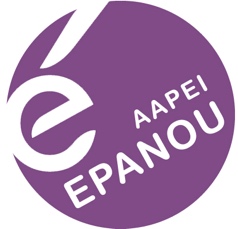 Contrat de professionnalisation Accompagnant Educatif et Social H / F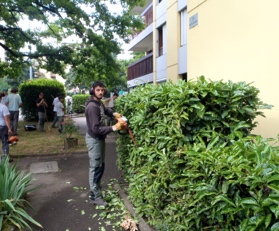 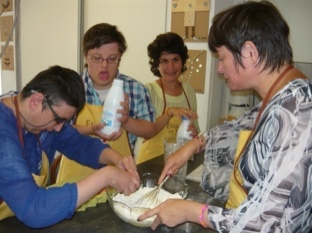 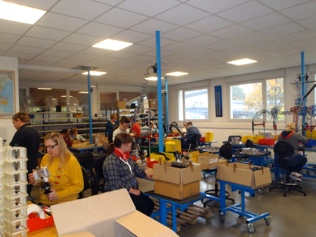 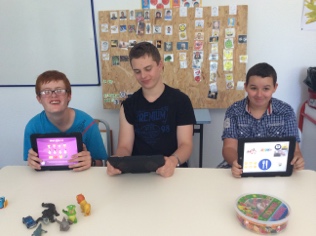 